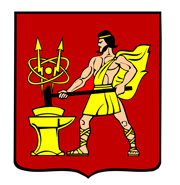 АДМИНИСТРАЦИЯ ГОРОДСКОГО ОКРУГА ЭЛЕКТРОСТАЛЬМОСКОВСКОЙ ОБЛАСТИРАСПОРЯЖЕНИЕ30.11.2020 № 418-рО признании утратившими силу муниципальных правовых актовВ соответствии с Федеральным законом от 06.10.2003 № 131-ФЗ «Об общих принципах организации местного самоуправления в Российской Федерации», решением Совета депутатов городского округа Электросталь Московской области от 22.06.2020             № 438/73 «О системе оплаты труда работников муниципальных учреждений городского округа Электросталь Московской области», приказом Управления по физической культуре и спорту Администрации городского округа Электросталь Московской области от 11.11.2020 № 97 «Об утверждении положений по оплате труда работников муниципальных учреждений физической культуры и спорта», в целях приведения муниципальных правовых актов в соответствие законодательству:1. Признать утратившими силу: 1.1. Распоряжение Администрации городского округа Электросталь Московской области от 31.10.2018 № 498-р «Об оплате труда работников муниципальных учреждений физической культуры и спорта городского округа Электросталь Московской области»;1.2. Распоряжение Администрации городского округа Электросталь Московской области от 31.10.2018 № 499-р «Об оплате труда работников муниципальных учреждений физической культуры и спорта городского округа Электросталь Московской области,  осуществляющих спортивную подготовку»;1.3. Распоряжение Администрации городского округа Электросталь Московской области от 27.11.2019 № 532-р «О внесении изменений в Положение об оплате труда работников муниципальных учреждений физической культуры и спорта городского округа Электросталь Московской области, утвержденное распоряжением Администрации городского округа Электросталь Московской области от 31.10.2018 № 498-р»;1.4. Распоряжение Администрации городского округа Электросталь Московской области от 27.11.2019 № 533-р «О внесении изменений в Положение об оплате труда работников муниципальных учреждений физической культуры и спорта городского округа Электросталь Московской области, осуществляющих спортивную подготовку, утвержденное распоряжением Администрации городского округа Электросталь Московской области от 31.10.2018 № 499-р».2. Разместить настоящее распоряжение на официальном сайте городского округа Электросталь Московской области в сети «Интернет» www.electrostal.ru.3. Настоящее распоряжение вступает в силу с 01.01.2021.Временно исполняющий полномочияГлавы городского округа 							             И.Ю. Волкова